ESPLANADE - Hat Art Club 75th Anniversary Exhibition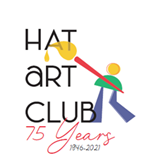  Lender Submission Form	Deadline for receiving your Submission is August 3rd, 2021The Esplanade and Hat Art Club invite all present and former members of the Hat Art Club to submit works for curatorial selection. Selected works will collectively express a visual History of The Hat Art Club, showcasing the diversity of artworks and genres throughout the last seven decades. The exhibition will be presented December 2021 to March 2022. Current and former Hat Art Club members are welcome to submit works for curatorial consideration in any medium: painting, drawing, sculpture, printmaking, textile, mixed media, etc. By submitting your artwork the Lender grants the Esplanade Gallery a personal license to reproduce images of the Loaned Works and of the Exhibition, for the purpose of reproducing them in: (a) a catalogue and/or educational materials; (b) promotional materials including posters, invitations, press releases, advertising, website and social media; (c) reviews of the exhibition; and (d) archival storage relating to the history of the Gallery exhibitions.Lender’s Name:  ________ ________________Address:      __________________		City: _____________________Phone Numbers: Home __________________      Cell ________________________     Email:      ___________________________Lender’s Signature: ____________________________ Date:      _______________________******************************************************************************Submission #1: Name of Artist: ___________________________________		Title of the Artwork: _______________________________		Year the Art was Created: __________________________		Medium: _________________________________________		Size of Work: _____________________________________		Insurance Value: __________________________________Submission #2: Name of Artist: ___________________________________		Title of the Artwork: _______________________________		Year the Art was Created: __________________________		Medium: _________________________________________		Size of Work: _____________________________________		Insurance Value: __________________________________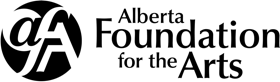 Submission #3: Name of Artist: ___________________________________		Title of the Artwork: ________________________________		Year the Art was Created: __________________________		Medium: _________________________________________		Size of Work: _____________________________________		Insurance Value: __________________________________Submission #4: Name of Artist: ___________________________________		Title of the Artwork: ________________________________		Year the Art was Created: __________________________		Medium: _________________________________________		Size of Work: _____________________________________		Insurance Value: __________________________________Submission #5: Name of Artist: ___________________________________		Title of the Artwork: ________________________________		Year the Art was Created: __________________________		Medium: _________________________________________		Size of Work: _____________________________________		Insurance Value: __________________________________Submission #6: Name of Artist: ___________________________________		Title of the Artwork: ________________________________		Year the Art was Created: __________________________		Medium: _________________________________________		Size of Work: _____________________________________		Insurance Value: __________________________________Submission #7: Name of Artist: ___________________________________		Title of the Artwork: ________________________________		Year the Art was Created: __________________________		Medium: _________________________________________		Size of Work: _____________________________________	 Insurance Value: __________________________________